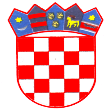 REPUBLIKA HRVATSKASPLITSKO–DALMATINSKA ŽUPANIJAGRAD HVARJEDINSTVENI UPRAVNI ODJELKlasa: 112-01/17-01/08UBROJ: 2128/01-03-17-0Hvar, 14..ožujka 2017. godineNa temelju članka 24. stavka 5. Zakona o službenicima i namještenicima u lokalnoj i područnoj (regionalnoj) samoupravi (Narodne novine broj 86/08 i 61/11), v.d. Pročelnik.Grada Hvara 14. ožujka 2017. godine donosiODLUKU O PONIŠTENJU JAVNOG NATJEČAJAza prijam u službu  referent/ica za referent za javne površine, spomeničku rentu i druge naknade (1 izvršitelj/ izvršiteljica- m/ž ) na neodređeno vrijeme s punim radnim vremenom u Službi za gospodarstvo i gospodarenje imovinom grada JUO odjela Grada Hvara uz obvezni probni rad od tri mjesecaO b r a z l o ž e nj eII. Poništava se javni natječaj za prijam u službu na neodređeno vrijeme za radno mjesto za prijam u službu : referent/ica za referent za javne površine, spomeničku rentu i druge naknade (1 izvršitelj/ izvršiteljica- m/ž ) na neodređeno vrijeme s punim radnim vremenom u Službi za gospodarstvo i gospodarenje imovinom objavljen u Narodnim novinama broj  od 08. ožujka 2017. godine.II. Protiv ove odluke o poništenju javnog natječaja nije dopušteno podnošenje pravnih lijekova sukladno članku 24. stavku 5. Zakona o službenicima i namještenicima u lokalnoj i područnoj (regionalnoj) samoupravi (Narodne novine broj 86/08 i 61/11).III. Ova odluka o poništenju javnog natječaja stupa na snagu danom donošenja, a objaviti će se u Narodnim novinama te dostaviti svim kandidatima prijavljenim na javni natječaj.                                                                                                                          V.D. PROČELNIK                                                                                                         Liljana Caratan Lukšić